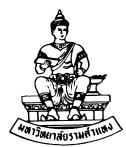 แบบสอบถาม“ความพึงพอใจของนายจ้างที่มีต่อคุณลักษณะของบัณฑิตมหาวิทยาลัยรามคำแหง”******************************คำชี้แจง1. บัณฑิตผู้รับการประเมินครั้งนี้ชื่อ.....................................................................................................    สำเร็จการศึกษาระดับ.....................................................คณะ........................................................    วิชาเอก/สาชาวิชา............................................................................................................................2. โปรดเขียนตอบหรือทำเครื่องหมาย √ ในช่องที่ตรงกับความเป็นจริงมากที่สุด3. แบบสอบถามมีทั้งหมด 3 ตอน 3 หน้า กรุณาตอบให้ครบทุกข้อเพื่อประโยชน์ในการนำข้อมูลไปใช้ตอนที่ 1 ข้อมูลส่วนตัวตอบแบบสอบถาม (นายจ้าง)1. เพศ 		 1. ชาย 			 2. หญิง2. อายุ 		 1. ต่ำกว่า 30 ปี		 2. 30-34 ปี		 3. 35-39 ปี 4. 40-44 ปี 			 5. 45-49 ปี 		 6. 50 ปี3. สถานะการศึกษา 1.ปริญญาตรีหรือต่ำกว่า	  2. ปริญญาโท	  3.ปริญญาเอก4. อื่นๆ. (ระบุ)....................................................................................................................4. ตำแหน่งปัจจุบันของผู้ตอบแบบสอบถาม 1.เจ้าของกิจการ 		 2. กรรมการผู้จัดการ/รองกรรมการผู้จัดการ 3.ผู้อำนวยการ/ผู้จัดการ 	 4. หัวหน้าฝ่าย/หัวหน้างาน/รหัสหัวหน้าแผนก5. ท่านปฏิบัติงานในองค์การนี้มา.........................................................ปี (โปรดระบุระยะเวลา)ตอนที่ 2 ข้อมูลหน่วยงาน1. ประเภทหน่วยงาน 1. หน่วยงานภาครัฐ 2. หน่วยงานรัฐวิสาหกิจ 3. หน่วยงานภาคเอกชน/กิจการส่วนตัว/กิจการครอบครัว อื่นๆ (โปรดระบุ)....................................-2-ตอนที่ 3 ความพึงพอใจของท่านที่มีต่อคุณลักษณะของบัณฑิตสาขาการท่องเที่ยวมหาวิทยาลัยรามคำแหงข้อเสนอแนะ.............................................................................................................................................................................................................................................................................................................................................................ข้อเสนอแนะ.............................................................................................................................................................................................................................................................................................................................................................ข้อเสนอแนะ.............................................................................................................................................................................................................................................................................................................................................................-3-ข้อเสนอแนะ.............................................................................................................................................................................................................................................................................................................................................................ข้อเสนอแนะ.............................................................................................................................................................................................................................................................................................................................................................คุณลักษณะของบัณฑิตระดับความพึงพอใจระดับความพึงพอใจระดับความพึงพอใจระดับความพึงพอใจระดับความพึงพอใจคุณลักษณะของบัณฑิตมากที่สุดมากปานกลางน้อยน้อยที่สุด1. ด้านคุณธรรม จริยธรรม1 รู้จักตนเอง มีคุณธรรม จริยธรรม2 มีความรับผิดชอบต่อตนเองและสังคม3 มีความซื่อสัตย์ สุจริต เสียสละ และมีวินัยในตนเอง4 เป็นแบบอย่างที่ดีทั้งในการดำรงชีวิตและการปฏิบัติงานคุณลักษณะของบัณฑิตระดับความพึงพอใจระดับความพึงพอใจระดับความพึงพอใจระดับความพึงพอใจระดับความพึงพอใจคุณลักษณะของบัณฑิตมากที่สุดมากปานกลางน้อยน้อยที่สุด2. ด้านความรู้ ความสามารถ1 มีความรู้ความเข้าใจในหลักการทางจิตวิทยา2 มีความรู้กระบวนการวิจัย3 อธิบายพฤติกรรมมนุษย์ได้4  4 สามารถประยุกต์ความรู้เพื่อสร้างเสริมพัฒนาพฤติกรรม       ของตนได้อย่างเหมาะสม5 สามารถปรับความรู้ให้เข้ากับสถานการณ์ที่เปลี่ยนแปลงไปคุณลักษณะของบัณฑิตระดับความพึงพอใจระดับความพึงพอใจระดับความพึงพอใจระดับความพึงพอใจระดับความพึงพอใจคุณลักษณะของบัณฑิตมากที่สุดมากปานกลางน้อยน้อยที่สุด3. ด้านทักษะทางปัญญา1 สามารถศึกษาเพิ่มพูนความรู้ได้2 สามารถวิเคราะห์ และแก้ไขปัญหาอย่างสร้างสรรค์3 สามารถประยุกต์ความรู้เพื่อใช้ในการทำงานได้คุณลักษณะของบัณฑิตระดับความพึงพอใจระดับความพึงพอใจระดับความพึงพอใจระดับความพึงพอใจระดับความพึงพอใจคุณลักษณะของบัณฑิตมากที่สุดมากปานกลางน้อยน้อยที่สุด4. ด้านทักษะความสัมพันธ์ระหว่างบุคคลและความรับผิดชอบ1 มีปฏิสัมพันธ์อย่างสร้างสรรค์ระหว่างบุคคลและกลุ่ม2 ปรับตัวได้ตามสถานการณ์3 สามารถทำงานเป็นทีมในบทบาทผู้นำและผู้ตามได้4  4 มีความเคารพและยอมรับความแตกต่างระหว่างบุคคลและ       วัฒนธรรม5  5 มีความรับผิดชอบในการกระทำของตนเอง และรับผิดชอบใน      งานอาชีพคุณลักษณะของบัณฑิตระดับความพึงพอใจระดับความพึงพอใจระดับความพึงพอใจระดับความพึงพอใจระดับความพึงพอใจคุณลักษณะของบัณฑิตมากที่สุดมากปานกลางน้อยน้อยที่สุด5. ด้านทักษะการวิเคราะห์เชิงตัวเลข การสื่อสารและ    การใช้เทคโนโลยีสารสนเทศ1 สามารถใช้ภาษาในการสื่อสารได้อย่างมีประสิทธิภาพ2  2 สามารถใช้เทคโนโลยีสารสนเทศในการเข้าถึงแหล่งข้อมูล      อย่างมีประสิทธิภาพ